I prefer to be contacted via:           Phone          Email  Artist agrees to offer the work for sale, Sale Price: $______________      Artist requests work not be offered for sale, Insurance Value $________________Artist agrees that Cotuit Center for the Arts will receive 40% of the sale price and will pay the artist 60% of the sale price.  Fee to be paid within 2 weeks after conclusion of exhibit.  Artist agrees that accepted work will remain on display at CCftA for the FULL duration of the exhibit.The pick-up date for exhibited work is, Monday, June  10th, between 10am – 4pm.Cotuit Center for the Arts agrees that by taking possession of the above described artwork we will take reasonable care to return it in the same condition as when received.  CCftA will not be / is not responsible for any materials, or lost, stolen,	 or damaged artwork while being exhibited or in the care, custody, and control of CCftA. This contract is terminated upon return of the described artwork to the artist._ _ _ _ _ _ _ _ _ _ _ _ _ _ _ _ _ _ _ _ _ _ _ _ _ _ _ _ _ _ _ _ _ _ _ _ _ _ _ _ _ _ _ _ _ _ _ _ _ _ _ _ _ _ _ _ _ _ _ _ _ __ _ _ _ _ _ Attach this portion to the back of work:Title of Work:Names of artists whose work has been selected for the exhibition will be listed on www.artsonthecape.org by end of day Wednesday, MAY 1stArtwork NOT selected for display must be retrieved by 4pm Friday, MAY 3rdPick-up date for exhibited artwork: Monday, June 10th  10am – 4pmREMINDER: Upon submission artists agree that accepted workwill remain on display at CCftA for the FULL duration of the exhibit.Questions? Contact Michelle Law Exhibitions Specialist: michelle@cotuitcenterforthearts.orgCotuit Center for the Arts 4404 Falmouth Road, Cotuit MA  02635 - 508-428-0669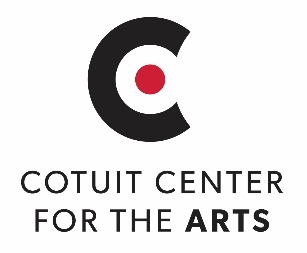 ABOVE & BELOWMay 5 – June 9, 2024______of ______ submissions   (3 maximum)Artist's Name:Artist's Name:Email:Phone:Phone:Mailing Address:Mailing Address:Title of Work:Medium:Artist's Signature:Date:Artist Name:Mark Your Calendar! ABOVE & BELOW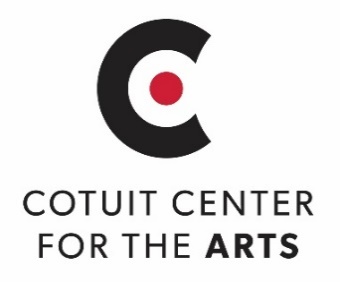 May 5 – June 9, 2024
Opening Reception: SUNDAY, MAY 5th3:00 – 5:00pm   Help spread the word about the exhibit on social media!Tag: @cotuitcenter.artgalleryCheck the CCftA Facebook and Instagram pages for photosfrom the galleries and fellow artists.